Loqate, A GBG Solution Release Notes2020Q4.0 Major ReleaseCase ResolutionsPlease visit http://support.loqate.com/2020Q4-0-resolved-cases/ for a list of cases resolved in this release. If you would like more details on any of the solved cases listed, please contact support@loqate.com for further information. Supported PlatformsThe platform AIX6.1 has reached the end of life and will no longer be supported from the 2021Q1.0 major release onwards. For additional information on the retirement of platforms for this release, please visit the support site here. To view a full list of the supported platforms please see the release information page here and select the ‘Supported Platforms’ link for the release in question. Please contact your account manager for further questions or additional information.  Loqate API InstallerInteractive Test Client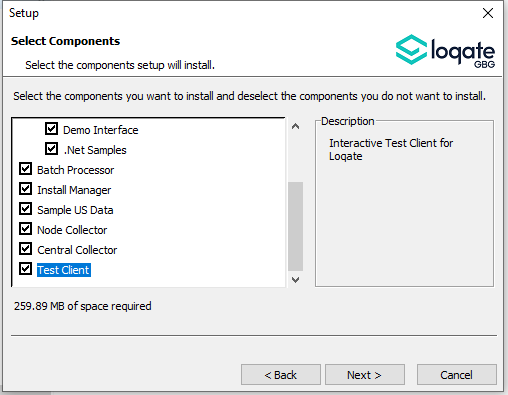 The interactive test client is an interactive address testing facility for command line entry; this was available with the 2020Q3.1 minor release onwards. The Windows VS2019 version of the interactive test client is now available with the 2020Q4.0 major release. The guide for using this test client is available on the support site here. OSGI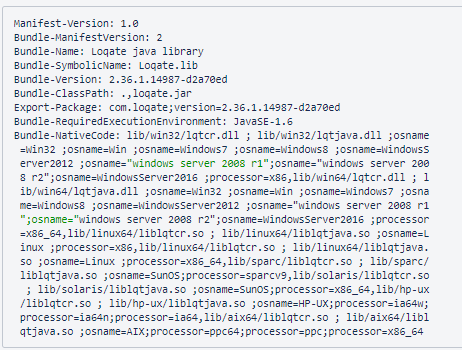 The OSGI Bundle-Version and the Export-Package will be changing in the 2020Q4.0 major release. Please see fig. 1 below for a sample of these changes. The Bundle-Version is now the API Version. Please see the screenshot for a sample manifest file from the jar. Fig. 1Local API ImprovementsHyphenated Premise Number In the 2020Q4.0 release, certain U.S. addresses with premise numbers that contain a hyphen have improved verification results. This change is only available to Queens, NY. For example an input premise: ‘25-14’ may now be verified as ‘2514’. Additional API Improvements The following API updates are included in the 2020Q4.0 major release: Improved processing time for Hong Kong addresses Improvements to verification with thoroughfare names in PolandThe server option OutputCasing will now ignore case changes for the following: PrimaryAddressLine, SecodaryAddressLine, and certain CASS fields, which will remain uppercaseUpdated matchscore consistency between Linux and Windows platformsCertification Expiration DatesIf you have purchased either the CASS (USA) or AMAS (Australia) certified products, please be aware that the datasets have expiration dates set by the respective postal authorities. Please ensure that you have the latest library and data installed to avoid loss of service through these products.For more information on expiry date checking for CASS and AMAS, please refer “Usage expiration” section in https://support.loqate.com/documentation/local-apis/cass-overview-2/ and https://support.loqate.com/address-matching-approval-system-amas/Country Improvement Program (PDH)The following section will display the changes made during the country improvement program.For more details on our Country Improvement Program, please visit the support site here. BelarusThere are improvements made to the Postal Code field information for Belarus in this release. Bonaire, Sint Eustatius and SabaThe 2020Q4.0 major release makes improvements with the re-alignment from Administrative Area to Locality and Super Administrative Area to Administrative Area. CuraçaoThe 2020Q4.0 major release provides more verifiable localities in Curaçao. HungaryThere are improvements made with the thoroughfare and premise fields in Hungary in this release. KyrgyzstanThis release includes improvements in the verification results with the Locality and Thoroughfare levels in Kyrgyzstan. MacaoThe data refresh for Macao improved verification results and more addresses can be verified up to the premise level. MongoliaThe 2020Q4.0 major release includes realignment of Super Administrative Area to Administrative Area. Senegal The 2020Q4.0 major release includes realignment in the following fields for Senegal: SuperAdministrativeArea to AdministrativeArea, AdministrativeArea to SubAdministrativeArea, SubAdministrativeArea to Locality, and Locality to DependentLocality. Knowledge Base & Reference Data UpdatesThe table below shows which countries have been updated, and how, in this release.If there is a PDH in the reference data column, this shows a country was included in the country improvement project. Reference Data: 153 countriesLexicon: 16 countriesContext Rules: 2 countriesInstallation InstructionsThe 2020Q4.0 release makes improvements to the performance of the verification process and the quality of the results. Please remember to update both the program files and the reference data. The improvements are tied to the data in the Global Knowledge Repository and the Local API. If you need any assistance with the upgrade of the Local API or the data update process, please contact GBG Loqate Support.The setup wizard for the Local API can be obtained from our SFTP server. Please contact your account manager to retrieve the SFTP information. If you do not know who your account manager is, please contact the support team at support@loqate.com.GBG Loqate data packs can be downloaded and installed using the Install Manager. This is a component you will need to select during the installation of the Local API as shown below.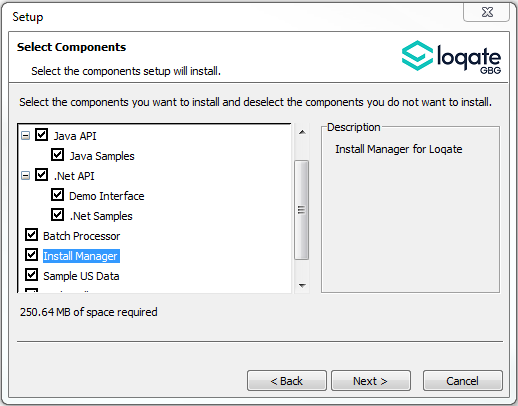 Standard GBG Loqate Installation (Multi-Threaded)Download the contents of the 2020Q4.0/app-installer-mt.Check the MD5 checksums to ensure that the download has been successful.Run the relevant Loqate Local API installer. Please note you may need to add execute privileges to the relevant installer when using Linux.  Make sure the option “Install Manager” is selected for installation.Execute the Install Manager script (InstallManager.bat on Windows and InstallManager.sh on other Linux/Unix platforms) and install the data.  For further details, please review the 2020Q4.0   Installation Instructions document.Run the relevant Global Knowledge Repository installer. Please note you may need to add execute privileges when using Linux.Standard GBG Loqate Installation (Single-Threaded)Download the contents of the 2020Q4.0/app-installer-st directory.Check the MD5 checksums to ensure that the download has been successful.Run the relevant Loqate Local API installer. Please note you may need to add execute privileges to the relevant installer when using Linux. Make sure the option “Install Manager” is selected for installation.Execute the InstallManager script (InstallManager.bat on Windows and InstallManager.sh on other Linux/Unix platforms) and install the data. For further details, please review the 2020Q4.0 Installation Instructions document.Run the relevant Global Knowledge Repository installer. Please note you may need to add execute privileges when using Linux.SFTP Server ContentsPlease see https://support.loqate.com/2020q4-0-directory-filename-updates-release-sftp/ for more information about the file contents for this release.Bundle-Version2.37.0.15105-1801fe0Export-Packagecom.loqate;version= 2.37.0.15105-1801fe02020Q3.1 2002Q4.0 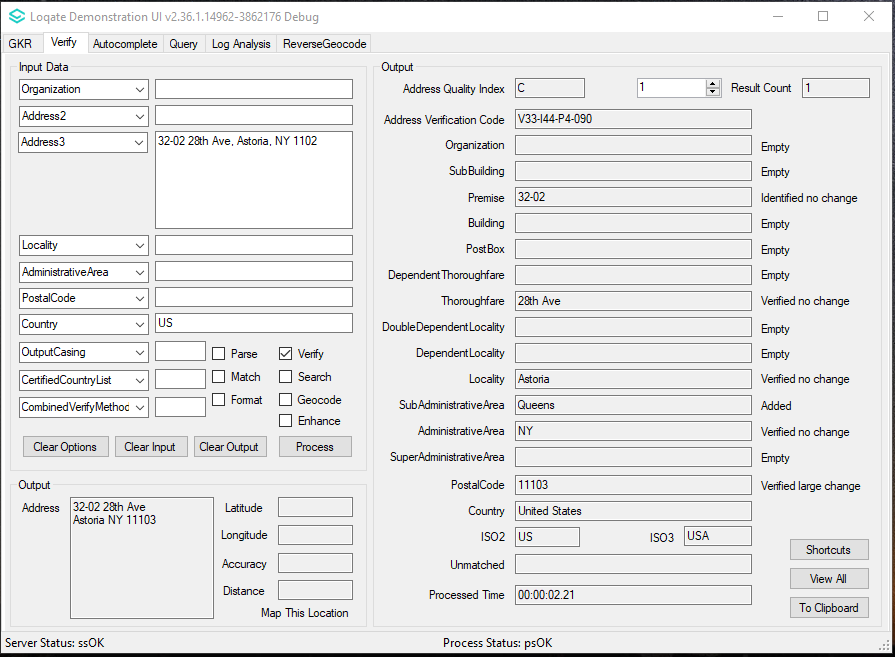 The address with hyphenated premise is able to verify to level 3 only  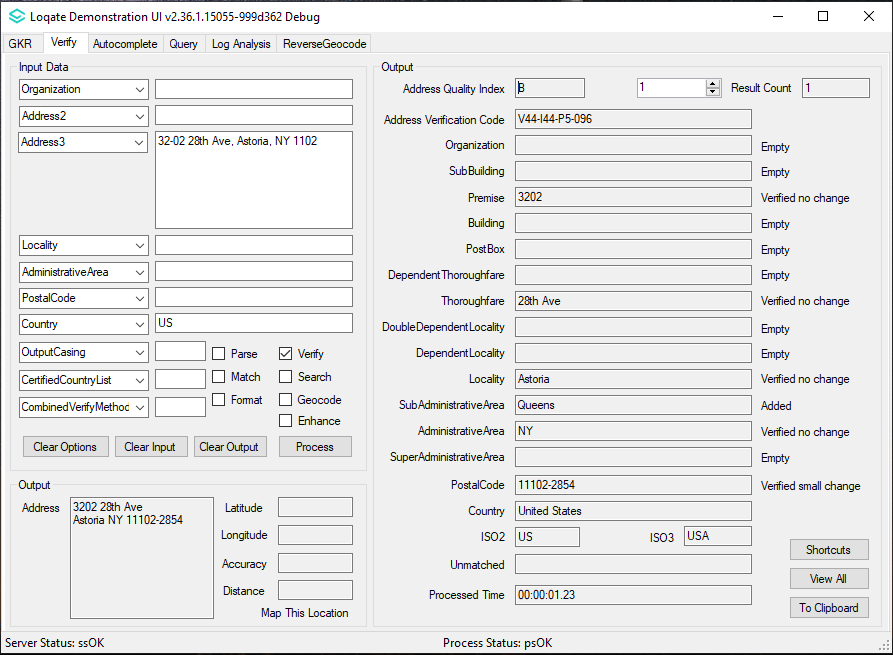 The address with hyphenated premise is able to verify to level 4Loqate Release DateCertification Expiry Date*AMAS Data2020-09-042020-12-31CASS Data2020-10-102020-12-30*Certification Expiry Date is different from Loqate license key expiry date. The earliest expiry date will apply.*Certification Expiry Date is different from Loqate license key expiry date. The earliest expiry date will apply.*Certification Expiry Date is different from Loqate license key expiry date. The earliest expiry date will apply.Country Information Description ISO2 BY ISO3 BLR Address Format Organization PostBox Thoroughfare Premise DependentThoroughfare Building SubBuilding DoubleDependentLocality PostalCode Locality DependentLocality  PDH YES PDH completed date 2020Q4.0 New Source NO Pre-PDH Post-PDH Reference Data           rd_BY_rg.lfs rd_BY.lfs rd_BY_ai.lfs rd_BY_vfy.lfs rd_BY_vfy_ai.lfs rd_BY_ggg.lfs  rd_BY_ggg_rg.lfs   2020Q3.1 2020Q4.0 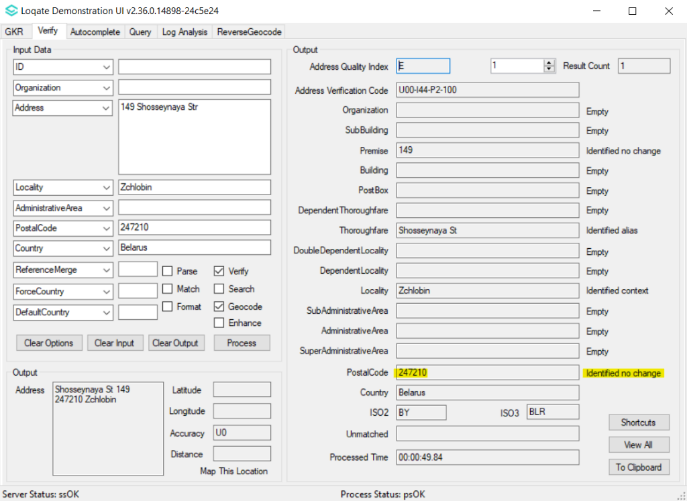 PostalCode is unverified 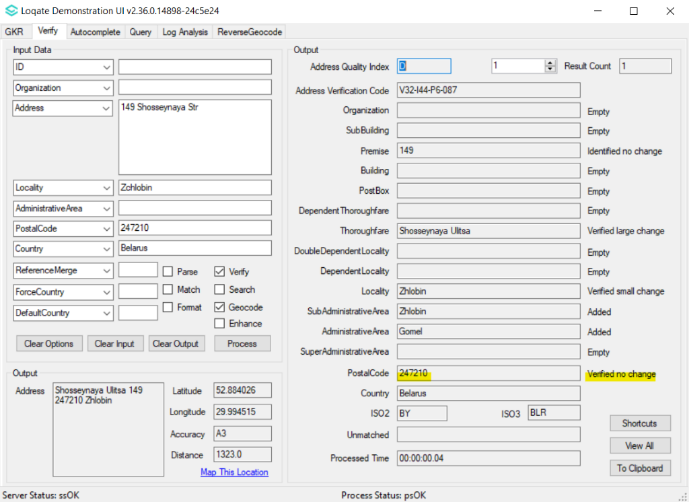  PostalCode is now verified.  Country InformationDescriptionISO2BQISO3BESAddress FormatOrganizationPostBoxBuilding SubBuildingThoroughfare PremiseDependentThoroughfareDoubleDependentLocalityDependentLocalityLocalityPDHYESPDH completed date2020Q4.0New SourceNOPre-PDHPost-PDHReference Data          rd_BQ.lfsrd_BQ_rg.lfsrd_BQ_ai.lfsrd_BQ_ggg.lfsrd_BQ_ggg_rg.lfsrd_BQ_vfy.lfsrd_BQ_vfy_ai.lfs2020Q3.12020Q4.0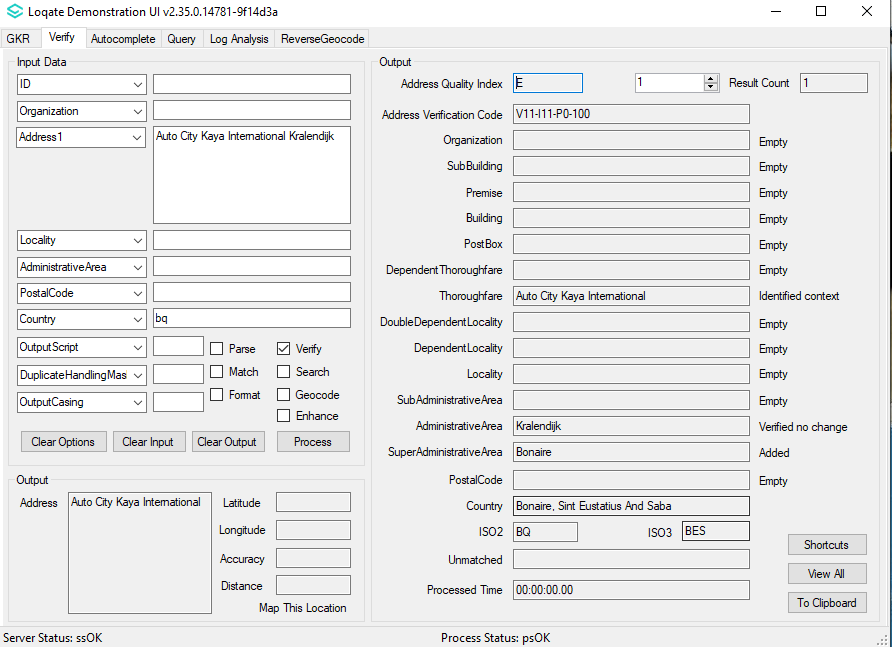 Locality information was unavailable. Only Super Administrative Area and Administrative Area were available.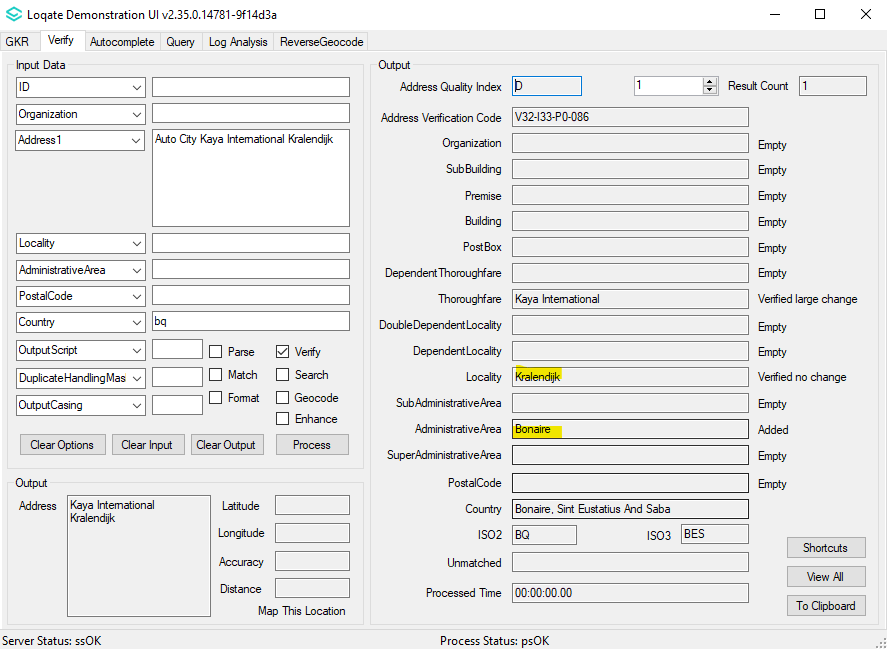 Re-alignment from Administrative Area to Locality, Super Administrative Area to Administrative Area, improving AVC results.Country InformationDescriptionISO2CWISO3CUWAddress FormatOrganizationPostBoxBuilding SubBuildingThoroughfare PremiseDependentThoroughfareDoubleDependentLocalityDependentLocalityLocalityPDHYESPDH completed date2020Q4.0New SourceNOPre-PDHPost-PDHReference Data          rd_CW_ggg.lfsrd_CW_ggg_rg.lfsrd_CW_vfy.lfsrd_CW_vfy_ai.lfsrd_CW_ggg.lfsrd_CW_ggg_rg.lfsrd_CW_vfy.lfsrd_CW_vfy_ai.lfs2020Q3.12020Q4.0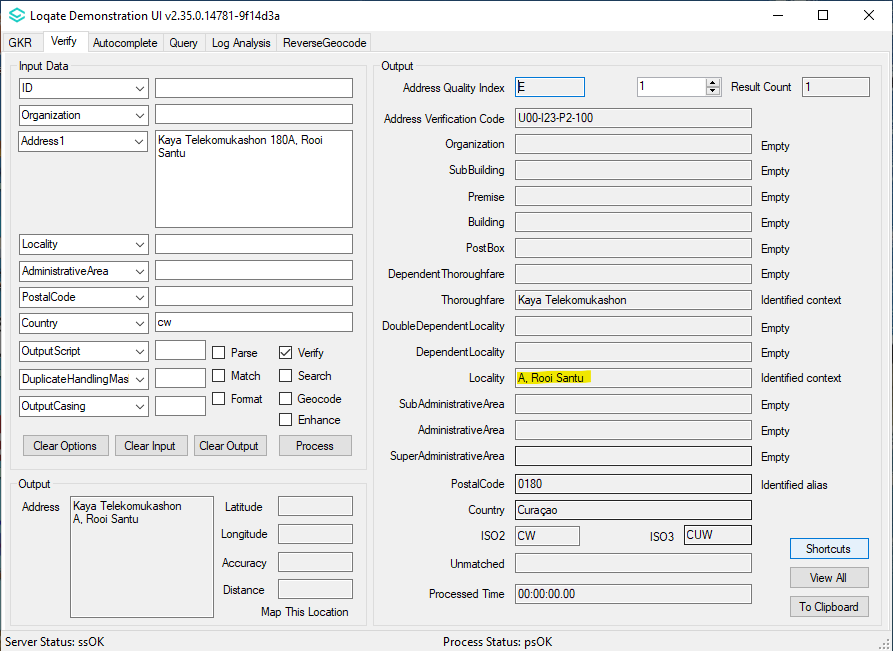 Unable to verify some Localities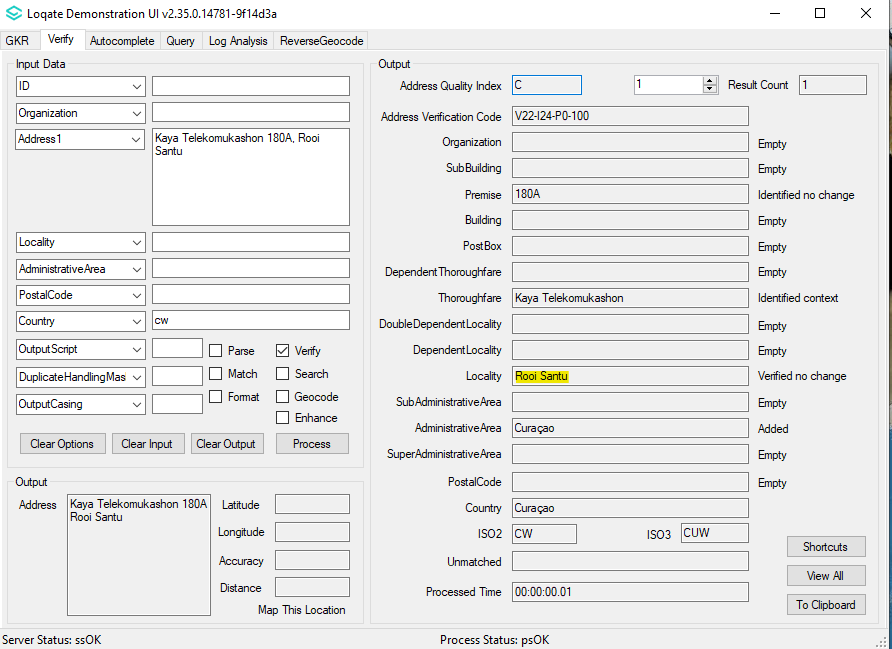 Able to verify more Localities levelCountry InformationDescriptionISO2HUISO3HUNAddress FormatOrganizationLocality Thoroughfare Premise Building SubBuildingDependentThoroughfarePostBoxPostalCode PDHYESPDH completed date2020Q4.0New SourceNOPre-PDHPost-PDHReference Data          rd_HU_geop.lfsrd_HU_geop_rg.lfsrd_HU.lfsrd_HU_ai.lfsrd_HU_rg.lfsrd_HU_ggg.lfsrd_HU_ggg_rg.lfsrd_HU_vfy.lfsrd_HU_vfy_ai.lfs2020Q3.12020Q4.0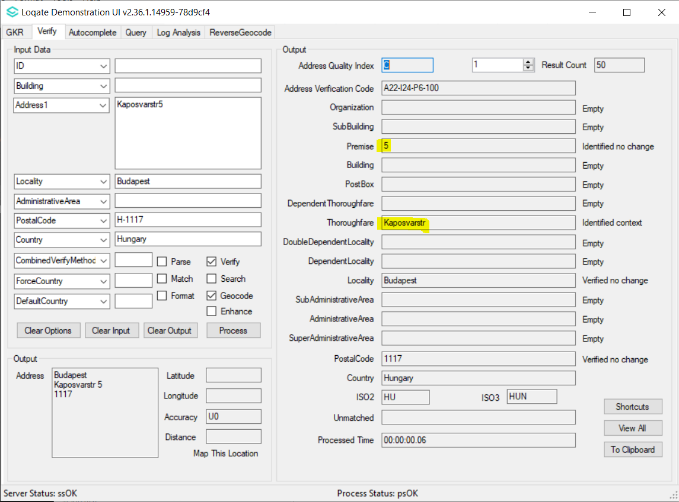 Unable to verify certain Thoroughfares and Premises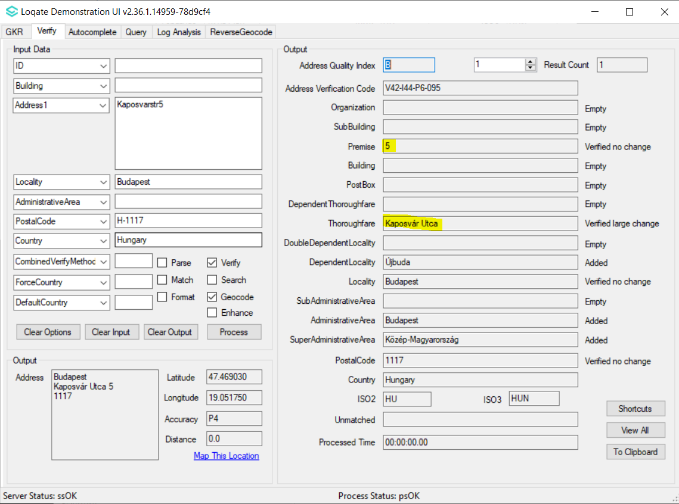 Able to verify more Thoroughfares and Premise levelCountry InformationDescriptionISO2KGISO3KGZAddress FormatOrganizationPostalCode LocalityPostBoxBuilding SubBuildingThoroughfare PremiseDependentThoroughfare DoubleDependentLocalityDependentLocalityPDHYESPDH completed date2020Q4.0New SourceNOPre-PDHPost-PDHReference Data          rd_KG.lfsrd_KG_rg.lfsrd_KG_ai.lfsrd_KG_vfy.lfsrd_KG_vfy_ai.lfsrd_KG_ggg.lfsrd_KG_ggg_rg.lfs2020Q3.12020Q4.0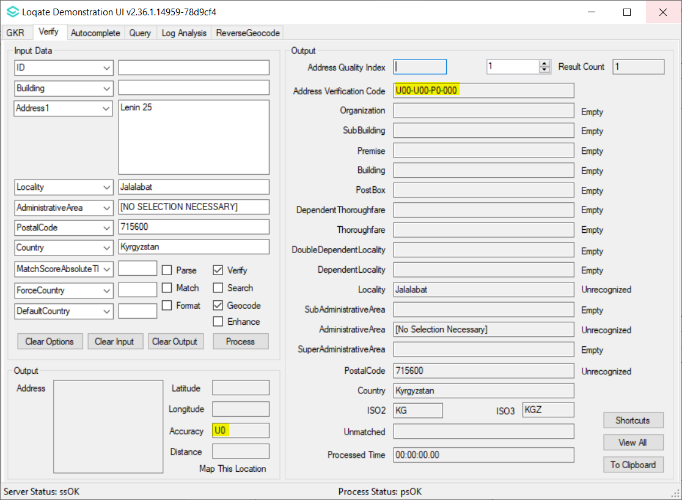 Unable to verify certain addresses due to the input locality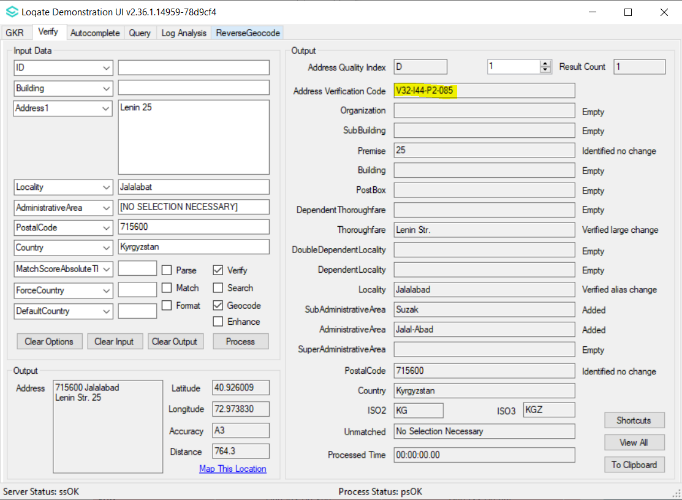 Able to verify more addresses up to thoroughfare levelCountry InformationDescriptionISO2MOISO3MACAddress FormatOrganization PostBox Building SubBuildingThoroughfare PremiseDependentThoroughfare DoubleDependentLocality DependentLocality LocalityPDHYESPDH completed date2020Q4.0New SourceYES Pre-PDHPost-PDHReference Data          rd_MO_ai.lfsrd_MO_geop.lfs rd_MO_geop_rg.lfs rd_MO.lfsrd_MO_rg.lfsrd_MO_vfy.lfsrd_MO_vfy_ai.lfsrd_MO_ggg.lfs rd_MO_ggg_rg.lfs  2020Q3.12020Q4.0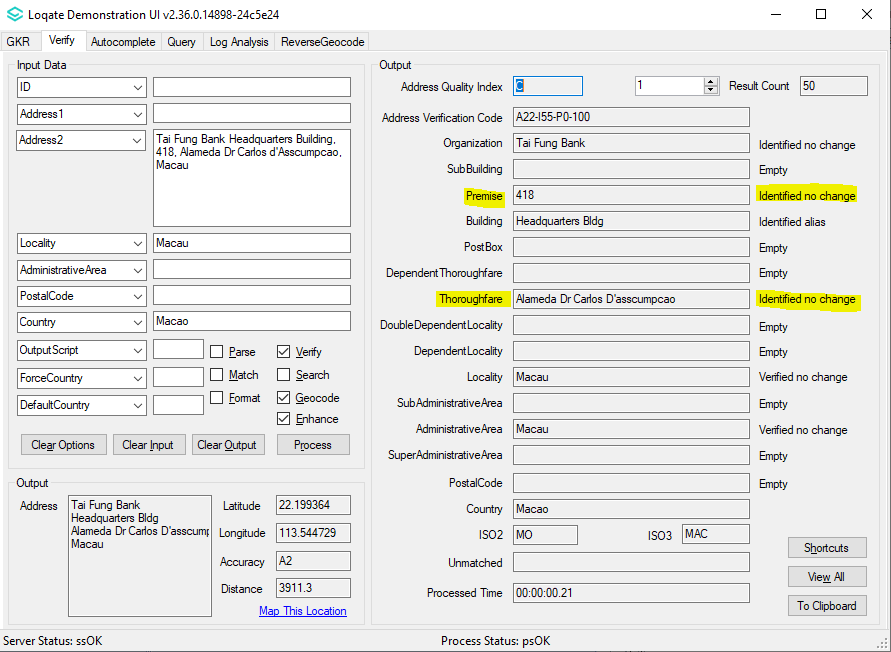 Many premise and thoroughfares were unable to verify. 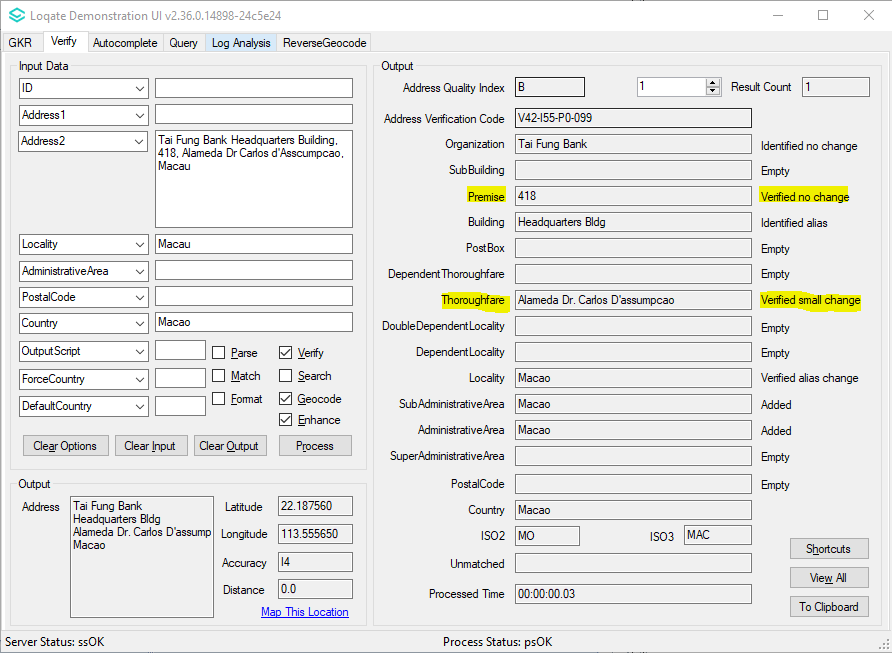 Due to data refresh, more premises and thoroughfares are now verifiable. Country InformationDescriptionISO2MNISO3MNGAddress FormatOrganizationPostBoxSubBuilding BuildingPremise ThoroughfareDependentThoroughfareDoubleDependentLocalityDependentLocalityLocality PostalCodePDHYESPDH completed date2020Q4.0New SourceNOPre-PDHPost-PDHReference Data          rd_MN.lfsrd_MN_ai.lfsrd_MN_rg.lfsrd_MN_vfy.lfsrd_MN_vfy_ai.lfsrd_MN_ggg.lfs rd_MN_ggg_rg.lfs  2020Q3.12020Q4.0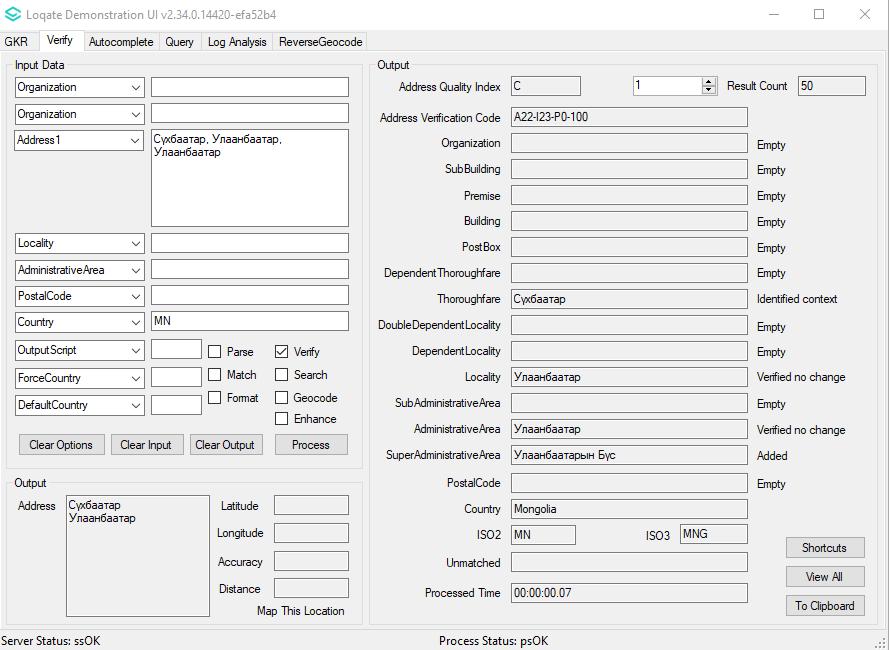 Mongolia has Super Administrative Area.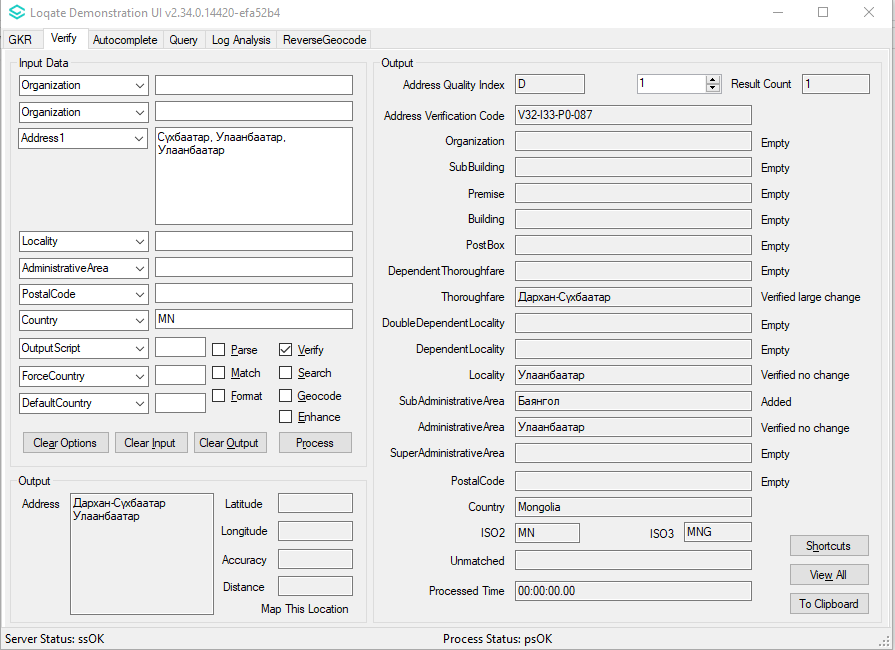 Realigned Super Administrative Area to Administrative Area.  Country Information Description ISO2 SN ISO3 SEN Address Format Organization PostBox SubBuilding Building Premise Thoroughfare DependentThoroughfare DoubleDependentLocality DependentLocality PostalCode Locality AdministrativeArea PDH YES PDH completed date 2020Q4.0 New Source NO Pre-PDH Post-PDH Reference Data           rd_SN_rg.lfs rd_SN.lfs rd_SN_ai.lfs rd_SN_vfy.lfs rd_SN_vfy_ai.lfs rd_SN_ggg.lfs  rd_SN_ggg_rg.lfs   2020Q3.1 2020Q4.0 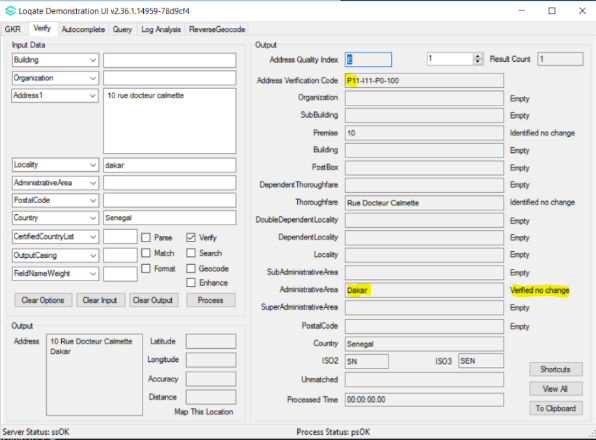 Dakar parsed and verified as Administrative Area, AVC=P1 returned. 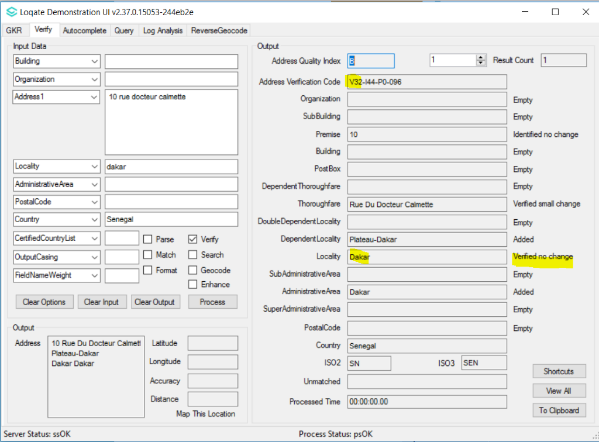 Dakar parsed and verified as Locality, which yield better AVC (V3). COUNTRY NAMEISO CODECONTEXT RULESLEXICONSREFERENCE DATAAFGHANISTANAFXÅLAND ISLANDSAXALBANIAALXALGERIADZXAMERICAN SAMOAASXANDORRAADANGOLAAOANGUILLAAIANTARCTICAAQANTIGUA AND BARBUDAAGXXARGENTINAARXARMENIAAMARUBAAWAUSTRALIAAUXXAUSTRIAATAZERBAIJANAZXBAHAMASBSBAHRAINBHBANGLADESHBDBARBADOSBBBELARUSBYXXBELGIUMBEBELIZEBZXBENINBJXBERMUDABMXBHUTANBTXBOLIVIA (PLURINATIONAL STATE OF)BOBONAIRE, SINT EUSTATIUS AND SABABQXXBOSNIA AND HERZEGOVINABAXBOTSWANABWBOUVET ISLANDBVBRAZILBRBRITISH INDIAN OCEAN TERRITORYIOXBRUNEI DARUSSALAMBNXBULGARIABGBURKINA FASOBFXBURUNDIBICABO VERDECVXCAMBODIAKHCAMEROONCMXCANADACAXCAYMAN ISLANDSKYCENTRAL AFRICAN REPUBLICCFXCHADTDXCHILECLCHINACNXCHRISTMAS ISLANDCXXCOCOS (KEELING) ISLANDSCCXCOLOMBIACOCOMOROSKMXCONGOCGXCONGO, DEMOCRATIC REPUBLIC OF THECDXCOOK ISLANDSCKXCOSTA RICACRXCÔTE D'IVOIRECIXCROATIAHRXCUBACUXCURAÇAOCWXXCYPRUSCYCZECHIACZDENMARKDKDJIBOUTIDJXDOMINICADMXDOMINICAN REPUBLICDOECUADORECEGYPTEGEL SALVADORSVEQUATORIAL GUINEAGQXERITREAERXESTONIAEEXETHIOPIAETXFALKLAND ISLANDS (MALVINAS)FKXFAROE ISLANDSFOXFIJIFJXFINLANDFIFRANCEFRFRENCH GUIANAGFXFRENCH POLYNESIAPFFRENCH SOUTHERN TERRITORIESTFXGABONGAXGAMBIAGMXGEORGIAGEGERMANYDEXXGHANAGHXGIBRALTARGIXGREECEGRGREENLANDGLXGRENADAGDGUADELOUPEGPGUAMGUXGUATEMALAGTXGUERNSEYGGXGUINEAGNXGUINEA-BISSAUGWXGUYANAGYXHAITIHTHEARD ISLAND AND MCDONALD ISLANDSHMHONDURASHNHONG KONGHKHUNGARYHUXXXICELANDISINDIAININDONESIAIDIRANIRXIRAQIQXIRELANDIEISLE OF MANIMXISRAELILITALYITJAMAICAJMJAPANJPJERSEYJEXJORDANJOXKAZAKHSTANKZKENYAKEXKIRIBATIKIXKOREA (DEMOCRATIC PEOPLE'S REPUBLIC OF)KPXKOREA, REPUBLIC OFKRKUWAITKWXKYRGYZSTANKGXXLAO PEOPLE'S DEMOCRATIC REPUBLICLAXLATVIALVLEBANONLBXLESOTHOLSXLIBERIALRXLIBYALYXLIECHTENSTEINLILITHUANIALTLUXEMBOURGLUMACAOMOXXMADAGASCARMGXMALAWIMWMALAYSIAMYMALDIVESMVXMALIMLXMALTAMTXMARSHALL ISLANDSMHXMARTINIQUEMQMAURITANIAMRXMAURITIUSMUXMAYOTTEYTXMEXICOMXMICRONESIA (FEDERATED STATES OF)FMXMOLDOVA, REPUBLIC OFMDMONACOMCXMONGOLIAMNXXMONTENEGROMEXMONTSERRATMSXMOROCCOMAMOZAMBIQUEMZMYANMARMMXNAMIBIANAXNAURUNRXNEPALNPXNETHERLANDSNLXNEW CALEDONIANCXNEW ZEALANDNZXNICARAGUANINIGERNEXNIGERIANGNIUENUXNORFOLK ISLANDNFXNORTH MACEDONIAMKXNORTHERN MARIANA ISLANDSMPXNORWAYNOOMANOMXPAKISTANPKXPALAUPWXPALESTINE, STATE OFPSXPANAMAPAPAPUA NEW GUINEAPGXPARAGUAYPYPERUPEPHILIPPINESPHPITCAIRNPNXPOLANDPLXPORTUGALPTPUERTO RICOPRXQATARQARÉUNIONREXROMANIAROXXRUSSIAN FEDERATIONRURWANDARWXSAINT BARTHÉLEMYBLSAINT HELENA, ASCENSION AND TRISTAN DA CUNHASHXSAINT KITTS AND NEVISKNXSAINT LUCIALCSAINT MARTIN (FRENCH PART)MFXSAINT PIERRE AND MIQUELONPMXSAINT VINCENT AND THE GRENADINESVCXSAMOAWSXSAN MARINOSMSAO TOME AND PRINCIPESTXSAUDI ARABIASASENEGALSNXXSERBIARSXXXSEYCHELLESSCXSIERRA LEONESLXSINGAPORESGSINT MAARTEN (DUTCH PART)SXSLOVAKIASKSLOVENIASISOLOMON ISLANDSSBXSOMALIASOXSOUTH AFRICAZASOUTH GEORGIA AND THE SOUTH SANDWICH ISLANDSGSXSOUTH SUDANSSXSPAINESSRI LANKALKXXSUDANSDXSURINAMESRXSVALBARD AND JAN MAYENSJXSWAZILANDSZXSWEDENSESWITZERLANDCHSYRIAN ARAB REPUBLICSYXTAIWANTWTAJIKISTANTJXTANZANIA, UNITED REPUBLIC OFTZXTHAILANDTHTIMOR-LESTETLXTOGOTGXTOKELAUTKXTONGATOXTRINIDAD AND TOBAGOTTTUNISIATNXTURKEYTRTURKMENISTANTMXTURKS AND CAICOS ISLANDSTCXTUVALUTVXUGANDAUGUKRAINEUAUNITED ARAB EMIRATESAEUNITED KINGDOMGBXUNITED STATES MINOR OUTLYING ISLANDSUMXUNITED STATES OF AMERICAUSXXURUGUAYUYUZBEKISTANUZXVANUATUVUXVATICAN CITYVAVENEZUELA (BOLIVARIAN REPUBLIC OF)VEVIET NAMVNVIRGIN ISLANDS (BRITISH)VGXVIRGIN ISLANDS (U.S.)VIXWALLIS AND FUTUNAWFXWESTERN SAHARAEHXYEMENYEXZAMBIAZMXZIMBABWEZWX